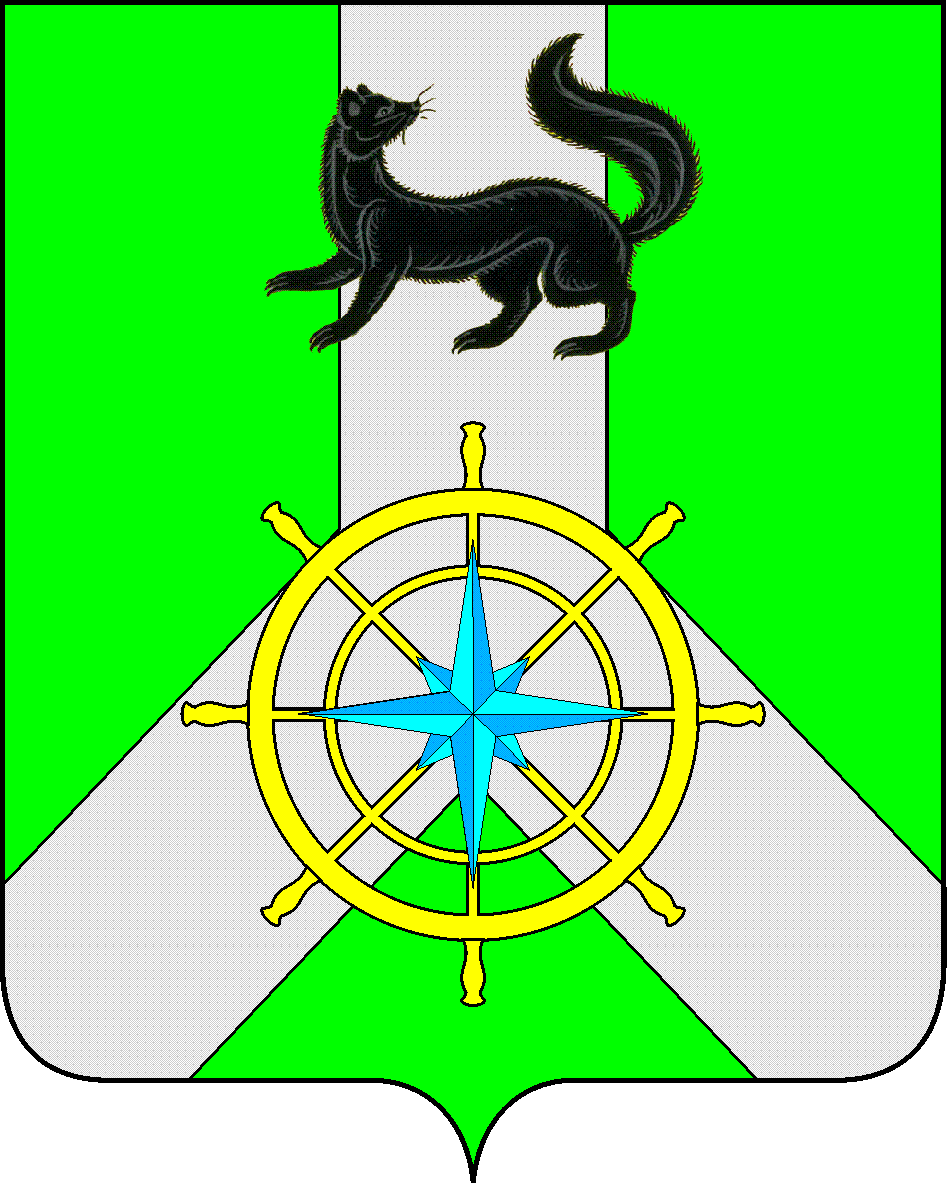 И Р К У Т С К А Я   О Б Л А С Т ЬК И Р Е Н С К И Й   М У Н И Ц И П А Л Ь Н Ы Й   Р А Й О НА Д М И Н И С Т Р А Ц И ЯП О С Т А Н О В Л Е Н И ЕОб административной комиссии Руководствуясь статьями 4,5,6 Закона Иркутской области от 29 декабря 2008 года № 145-оз «Об административных комиссиях в Иркутской области»,  п.1 ст.2 Закона Иркутской области от 08.05.2009г. №20-оз «О наделении органов местного самоуправления областными государственными полномочиями по определению персонального состава и обеспечению деятельности административных комиссий», распоряжением Губернатора Иркутской области  №131-р от 29 декабря 2014 года, распоряжением Правительства Иркутской области  №99-рп от 21 февраля 2023 года  П О С Т А Н О В Л Я Е Т:1.Утвердить  персональный состав административной комиссии Киренского муниципального  района Иркутской области согласно приложению.2.Признать утратившим силу постановление администрации Киренского муниципального района от 20.01.2023 года №24 «Об административной комиссии   муниципального образования Киренский район».          3.Настоящее постановление подлежит  официальному опубликованию  в газете «Ленские зори» и размещению на официальном сайте администрации Киренского муниципального района https://Kirenskraion.mo38.ru.4.Постановление вступает в законную силу со дня его официального опубликования.Мэр Киренского муниципального района                                                          Свистелин К.В.Приложение к постановлениюадминистрации  Киренского муниципального р-на                                                                         		                  от 17.05.2023г.№287                         Состав административной комиссии Киренского муниципального района1.Председатель административной комиссии: Воробьев Александр Викторович-первый заместитель мэра муниципального района-председатель комитета по социальной политике.2.Заместитель председателя административной комиссии: Мичурина Ольга Николаевна-главный специалист правового отдела администрации Киренского муниципального района.3.Ответственный секретарь комиссии: Житлухина Ольга Ивановна-главный специалист администрации Киренского муниципального районаЧлены административной комиссии:1.Монаков Александр Сергеевич-начальник ОУУП и ПДН МО МВД России «Киренский»,   майор полиции.2.Валиулина Анастасия Петровна-инспектор по исполнению административного законодательства МО МВД России «Киренский»,  лейтенант полиции.3.Литвяков Алексей Леонидович-консультант по природопользованию администрации Киренского муниципального района.4.Луцкина Виктория Андреевна-главный специалист отдела  по электроснабжению, транспорту и ЖКХ администрации Киренского муниципального района.5.Баянов Иван Петрович-главный специалист по ведению информационной системы обеспечения градостроительной деятельности администрации Киренского муниципального района.6.Смирнов Денис Сергеевич-начальник юридического отдела Киренского городского поселения.7.Иксанова Надежда Николаевна-консультант Управления образования администрации Киренского муниципального района.от 17 мая 2023 г.                                №287г. Киренск